Бушуйская основная школа - филиал муниципального бюджетного общеобразовательного учреждения «Кириковская средняя школа»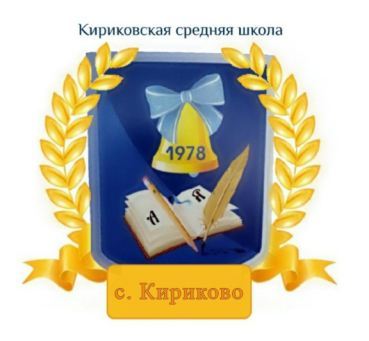 РАБОЧАЯ ПРОГРАММАпо предмету  «Математика» для учащихся 1 класса Бушуйской основной школы - филиала муниципального бюджетного общеобразовательного учреждения «Кириковская средняя  школа»Составил: учитель Бобрикова Снежана Васильевна2021-2022 учебный годПояснительная записка.     Настоящая рабочая программа составлена по учебному предмету «Математика» на основании основной образовательной программы начального общего образования муниципального бюджетного общеобразовательного учреждения «Кириковская средняя школа» от 31 августа 2020 года, утвержденной приказом по учреждению № 188-ОД от 02.09.2020,  учебного плана муниципального бюджетного общеобразовательного учреждения «Кириковская средняя  школа» для 1 класса на 2021-2022 учебный год, положения о рабочей программе педагога Бушуйской основной школы муниципального бюджетного общеобразовательного учреждения «Кириковская средняя  школа» реализующего предметы, курсы и дисциплины общего образования от 30 мая 2019 года.    Цели учебного предмета: - математическое развитие младшего школьника — формирование способности к    интеллектуальной деятельности (логического и знаково-символического мышления), пространственного воображения, математической речи;- освоение начальных математических знаний, формирование первоначальных представлений о математике;- воспитание интереса к математике, стремления использовать математические знания в повседневной жизни, осознание возможностей и роли математики в познании окружающего мира, понимание математики как части общечеловеческой культуры;- создание благоприятных условий для полноценного интеллектуального развития каждого ребёнка, соответствующих его возрастным особенностям и возможностям.    Задачи учебного предмета:- формировать набор необходимых для дальнейшего обучения предметных и общеучебных умений на основе решения как предметных, так и интегрированных жизненных задач;- формировать навыки устных и письменных вычислений;- научить самостоятельно находить пути решения задач, применять простейшие общие подходы к их решению.- формировать представление о величинах и геометрических фигурах;- выявлять и развивать математические и творческие способности на основе заданий, носящих нестандартный, занимательный характер.    Рабочая программа рассчитана в соответствии с учебным планом Бушуйской основной школы – филиала муниципального бюджетного общеобразовательного учреждения «Кириковская средняя школа» в 1 классе на 132 учебных часов в год или 4 часа в неделю.Промежуточная аттестация проводится с 25.04.2022 по 15.05.2022 г. в форме контрольной работы.Планируемые результаты освоения предмета.      Программа обеспечивает достижение выпускниками начальной школы следующих личностных, метапредметных и предметных результатов.К личностным результатам освоения учебного предмета "Математика" за 1 класс в начальной школе относятся следующие качества: - чувство гордости за свою Родину, российский народ и историю России;- осознание роли своей страны в мировом развитии, уважительное отношение к семейным ценностям, бережное отношение к окружающему миру;- целостное восприятие окружающего мира;- развитую мотивацию учебной деятельности и личностного смысла учения, заинтересованность в приобретении и расширении знаний и способов действий, творческий подход к выполнению заданий;-  рефлексивную самооценку, умение анализировать свои действия и управлять ими;- навыки сотрудничества со взрослыми и сверстниками;- установку наздоровый образ жизни, наличие мотивации к творческому труду, к работе на результат.       К метапредметным результатам освоения учебного предмета "Математика" за 1 класс в начальной школе относятся следующие качества: - способность принимать и сохранять цели и задачи учебной деятельности, находитьсредства и способы её осуществления;-овладениеспособами выполнения заданий творческого и поискового характера;- умения планировать, контролировать и оценивать учебные действия в соответствии с поставленной задачей и условиями её выполнения, определять наиболее эффективные способы достижения результата;- способность использовать знаково-символические средства представления информации для создания моделей изучаемых объектов и процессов, схем решения учебно-познавательных и практических задач;- использование речевых средств и средств информационных и коммуникационных технологий для решения коммуникативных и познавательных задач;- использование различных способов поиска (в справочных источниках и открытом учебном информационном пространстве Интернета), сбора, обработки, анализа, организации и передачи информации в соответствии с коммуникативными и познавательными задачами и технологиями учебного предмета, в том числе умение вводить текст с помощью клавиатуры компьютера, фиксировать (записывать) результаты измерения величин и анализировать изображения, звуки, готовить своё выступление и выступать с аудио-, видео- и графическим сопровождением;- овладение логическими действиями сравнения, анализа, синтеза, обобщения, классификации по родовидовым признакам, установления
аналогий и причинно-следственных связей, построения рассуждений, отнесения к известным понятиям;- готовность слушать собеседника и вести диалог; готовность признать возможность существования различных точек зрения и права каждого иметь свою; излагать своё мнение и аргументировать свою точку зрения;- определение общей цели и путей её достижения: умение договариваться о распределении функций и ролей в совместной деятельности, осуществлять взаимный контроль в совместной деятельности, адекватно оценивать собственное поведение и поведение окружающих;- овладение начальными сведениями о сущности и особенностях объектов и процессов в соответствии с содержанием учебного предмета «математика»;- овладение базовыми предметными и межпредметными понятиями, отражающими существенные связи и отношения между объектами и процессами;- умение работать в материальной и информационной среде начального общего образования (в том числе с учебными моделями) в соответствии с содержанием учебного предмета «Математика».       К предметным результатам освоения учебного предмета "Математика" за 1 класс в начальной школе относятся следующие качества: - использование приобретённых математических знаний для описания и объяснения окружающих предметов, процессов, явлений, а также для
оценки их количественных и пространственных отношений;- овладение основами логического и алгоритмического мышления, пространственного воображения и математической речи, основами счёта, измерения, прикидки результатаи его оценки, наглядного представления данных в разной форме (таблицы, схемы, диаграммы), записи и выполнения алгоритмов;- приобретение начального опыта применения математических знаний для решения учебно-познавательных и учебно-практических задач;- умения выполнять устно и письменно арифметические действия с числами и числовыми выражениями, решать текстовые задачи, выполнять и строить алгоритмы и стратегии в игре, исследовать, распознавать и изображать геометрические фигуры, работать с таблицами, схемами, графиками и диаграммами, цепочками, представлять, анализировать и интерпретировать данные;- приобретение первоначальных навыков работы на компьютере (набирать текст на клавиатуре, работать с меню, находить информацию по заданной теме, распечатывать её на принтере).     К концу обучения в 1 классе ученик научится:- различать названия и обозначения действий сложения и вычитания, работать с таблицей сложения чисел в пределах 20 и соответствующие случаи вычитания;- оценивать количество предметов числом и проверять сделанные оценки подсчетом в пределах 20;- вести счет, как в прямом, так и в обратном порядке в пределах 20;- записывать и сравнивать числа  в пределах 20;- находить значение числового выражения в 1-2 действия в пределах 20 (без скобок);- решать задачи в 1-2 действия, раскрывающие конкретный смысл действий сложения и вычитания, а также задачи на нахождение числа, которое на несколько единиц больше (меньше) данного;- проводить измерение длины отрезка и длины ломаной;- строить отрезок заданной длины, вычислять длину ломаной.получит возможность научиться:- использовать в процессе вычислений знание переместительного свойства сложения; (повышенный уровень)- использовать в процессе измерения знание единиц измерения длины(сантиметр, дециметр), объёма (литр) и массы (килограмм);- выделять как основание классификации такие признаки предметов, как цвет, форма, размер, назначение, материал;- выделять часть предметов из большей группы на основании общего признака (видовое отличие);- производить классификацию предметов, математических объектов по одному основанию;- решать задачи в два действия на сложение и вычитание;- узнавать и называть плоские геометрические фигуры: треугольник, четырёхугольник, пятиугольник, шестиугольник, многоугольник; выделять из множества четырёхугольников прямоугольники, из множества прямоугольников – квадраты;- определять длину данного отрезка;- заполнять таблицу, содержащую не более трёх строк и трёх столбцов; (повышенный уровень)- решать арифметические ребусы и числовые головоломки, содержащие не более двух действий.Содержание учебного предмета.4.Тематическое планирование с указанием количества часов на освоение каждой темы.5. Список литературы, используемый при оформлении рабочей программы.1.Математика. 1 класс. Учебник для общеобразовательных организацийв 2-х частях. /М.И.Моро, С.И.Волкова, С.В.Степанова. – М.: «Просвещение» 2019.2. Математика. 1 класс. Рабочая тетрадь. Учебное пособие для общеобразовательных организацийв 2-х частях. /М.И.Моро, С.И.Волкова. – М.: «Просвещение» 2018.3.Математика. 1 класс. Проверочные работы. Учебное пособие для общеобразовательных организаций. /С.И.Волкова. – М.: «Просвещение» 2018.4.Математика. Контрольные работы. 1 – 4 классы: учебное пособие для общеобразовательных организаций. /С.И.Волкова. – М.: «Просвещение» 2017.СОГЛАСОВАНО:Заместитель директора по учебно-воспитательной работе 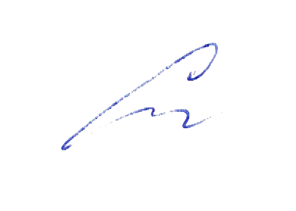 Сластихина Н.П.______«31» августа 2021 г.УТВЕРЖДАЮ:Директор муниципального бюджетного 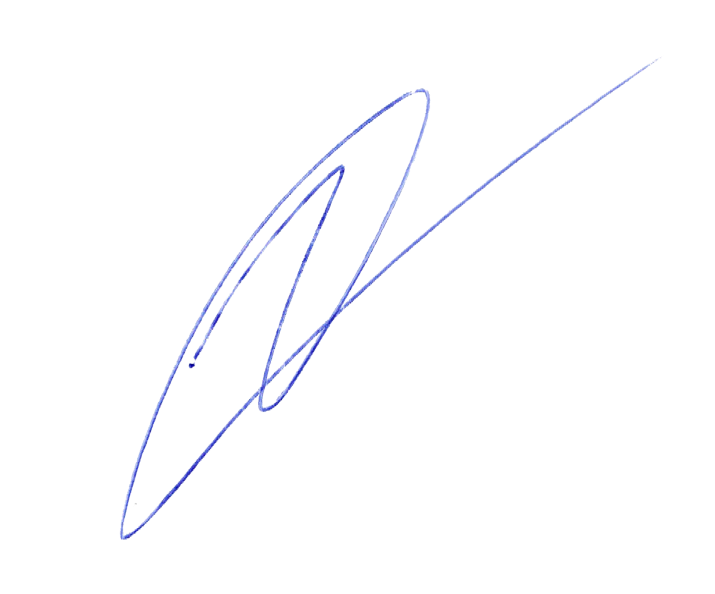 общеобразовательного учреждения «Кириковская средняя школа» 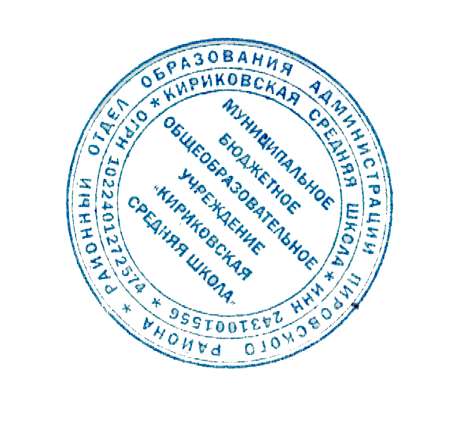 Ивченко О.В. _______«31» августа 2021 г.№ разделаТема разделаКол–во часов1Подготовка к изучению чисел и действий с ними. Пространствен-ные и временные представления8 часов2Числа от 1 до 10. Число 0. Нумерация27 часов3Сложение и вычитание 54 часа4Числа от 1 до 20.Нумерация12 часов5Числа от 1 до 20. Сложение и вычитание.22 часа6Итоговое повторение Резерв6 часов(3 часа)Итого:132 часа.   № п/пТемаКол-во часовДата1 четверть (34 часа)1 четверть (34 часа)1 четверть (34 часа)1 четверть (34 часа)Подготовка к изучению чисел. Пространственные и временные представления (8 часов)Подготовка к изучению чисел. Пространственные и временные представления (8 часов)Подготовка к изучению чисел. Пространственные и временные представления (8 часов)Подготовка к изучению чисел. Пространственные и временные представления (8 часов)1Счет предметов.101.09.20212Пространственные представления.103.09.20213Временные представления.107.09.20214Столько же. Больше. Меньше.108.09.20215На сколько больше (меньше)?109.09.20216На сколько больше (меньше)?110.09.20217Странички для любознательных.114.09.20218Проверочная работа.115.09.2021Числа от 1 до 10. Число 0. Нумерация (27 часов)Числа от 1 до 10. Число 0. Нумерация (27 часов)Числа от 1 до 10. Число 0. Нумерация (27 часов)Числа от 1 до 10. Число 0. Нумерация (27 часов)9Много. Один. Письмо цифры 1.116.09.202110Числа 1,2. Письмо цифры 2.117.09.202111Число 3. Письмо цифры 3.121.09.202112Знаки +, -, =. «Прибавить», «вычесть», «получится».122.09.202113Число 4. Письмо цифры 4.123.09.202114Длиннее. Короче. Одинаковые по длине.124.09.202115Число 5. Письмо цифры 5.128.09.202116Числа от 1 до 5: получение, сравнение, запись, соотнесение числа и цифры. Состав числа 5 из двух слагаемых.129.09.202117Странички для любознательных.130.09.202118Точка. Линия: кривая, прямая. Отрезок.101.10.202119Ломаная линия. Звено ломаной, вершины..105.10.202120Закрепление.106.10.202121Знаки «больше», «меньше», «равно».107.10.202122Равенство. Неравенство.108.10.202123Многоугольник.112.10.202124Числа 6,7. Письмо цифры 6.113.10.202125Закрепление. Письмо цифры 7.114.10.202126Числа 8,9. Письмо цифры 8.115.10.202127Закрепление. Письмо цифры 9.119.10.202128Число 10. Запись числа 10.120.10.202129Числа от 1 до 10. Закрепление.121.10.202130Числа от 1 до 10. 122.10.202131Знакомство с проектом «Числа в загадках, пословицах и поговорках.126.10.202132Сантиметр. Измерение отрезков в сантиметрах.127.10.202133Число и цифра 0. Свойства 0.128.10.202134Число и цифра 0. Свойства 0.129.10.20212 четверть (31 час)2 четверть (31 час)2 четверть (31 час)2 четверть (31 час)35Странички для любознательных.109.11.202136Повторение пройденного. «Что узнали. Чему научились». Проверочная работа.10.11.2021Числа от 1 до 10. Число 0. Сложение и вычитание (54 часа)Числа от 1 до 10. Число 0. Сложение и вычитание (54 часа)Числа от 1 до 10. Число 0. Сложение и вычитание (54 часа)Числа от 1 до 10. Число 0. Сложение и вычитание (54 часа)37+1, -1. Знаки +, -, =.111.11.202138-1 -1, +1 +1.112.11.202139+2, -2.116.11.202140Слагаемые. Сумма.117.11.202141Задача.118.11.202142Составление задач на сложение и вычитание по одному рисунку.119.11.202143+2, -2. Составление таблиц.123.11.202144Присчитывание и отсчитывание по 2.124.11.202145Задачи на увеличение (уменьшение) числа по несколько единиц.125.11.202146Странички для любознательных.126.11.202147Повторение пройденного. «Что узнали. Чему научились».130.11.202148Повторение пройденного.101.12.202149Странички для любознательных.102.12.202150+3, -3. Примеры вычислений.103.12.202151Закрепление. Решение текстовых задач.107.12.202152Закрепление. Решение текстовых задач.108.12.202153+ - 3. Составление таблиц.109.12.202154Закрепление. Сложение и соответствующие случаи состава чисел.110.12.20215556Решение задач.214.12.202115.12.202157Закрепление.116.12.20215859Странички для любознательных.217.12.202121.12.2021606162Повторение пройденного. «Что узнали». «Чему научились».322.12.202123.12.202124.12.202163Проверочная работа «Проверим себя и оценим свои достижения».128.12.202164Задачи на увеличение числа на несколько единиц.129.12.202165Задачи на увеличение числа на несколько единиц.110.01.202266Задачи на увеличение числа на несколько единиц.111.01.202267+-4. Приёмы вычислений.112.01.202268+-4. Приёмы вычислений.113.01.202269Задачи на разностное сравнение чисел.114.01.202270Решение задач.118.01.202271+ - 4. Составление таблиц.119.01.202272Закрепление. Решение задач.120.01.202273Перестановка слагаемых.121.01.202274Перестановка слагаемых и её применение для случаев вида: +5,6,7,8,9.125.01.202275Составление таблицы для случаев вида: +5,6,7,8,9.126.01.202276Состав чисел в пределах 10. Закрепление. 127.01.202277Состав чисел в пределах 10. Закрепление. 128.01.202278Повторение изученного. 101.02.202279Странички для любознательных.102.02.202280Повторение пройденного. «Что узнали. Чему научились».103.02.202281Повторение пройденного. «Что узнали. Чему научились».104.02.202282Связь между суммой и слагаемыми.108.02.202283Решение задач.109.02.202284Уменьшаемое. Вычитаемое. Разность.110.02.202285Прием вычитания в случаях «вычесть из 8,9».111.02.202286Прием вычитания в случаях «вычесть из 8,9».122.02.202287Закрепление. Решение задач. 123.02.202288Прием вычитания в случаях «вычесть из 10».124.02.202289Килограмм.125.02.202290Литр.101.03.202291Повторение пройденного. «Что узнали. Чему научились».102.03.202292Проверочная работа «Проверим себя и оценим свои достижения». 103.03.2022Числа от 1 до 20. Нумерация (12 часов).Числа от 1 до 20. Нумерация (12 часов).Числа от 1 до 20. Нумерация (12 часов).Числа от 1 до 20. Нумерация (12 часов).93Названия и последовательность чисел от 10 до 20.04.03.202294Образование чисел из одного десятка и нескольких единиц.109.03.202295Запись и чтение чисел. 110.03.202296Дециметр.111.03.202297Случаи сложения и вычитания, основанные на знании нумерации.115.03.202298Закрепление. 116.03.202299Странички для любознательных.117.03.20224 четверть (35 часов)4 четверть (35 часов)4 четверть (35 часов)4 четверть (35 часов)100Контроль и учет знаний.118.03.2022101Повторение пройденного. «Что узнали. Чему научились».129.03.2022102Повторение. Подготовка к введению задач в два действия.130.03.2022103Ознакомление с задачей в два действия.131.03.2022104Решение задач в два действия.101.04.2022Числа от 1 до 20. Сложение и вычитание (22 часа)Числа от 1 до 20. Сложение и вычитание (22 часа)Числа от 1 до 20. Сложение и вычитание (22 часа)Числа от 1 до 20. Сложение и вычитание (22 часа)105Общий прием сложения однозначных чисел с переходом через десяток.105.04.2022106Сложение вида +2, +3106.04.2022107Сложение вида + 4.107.04.2022108Решение примеров вида + 5.108.04.2022109Прием сложения вида +6.112.04.2022110Прием сложения вида +7.113.04.2022111Приёмы сложения вида *+8, *+9.114.04.2022112Таблица сложения.115.04.2022113Странички для любознательных.119.04.2022114Повторение пройденного. «Что узнали. Чему научились».120.04.2022115Общие приемы вычитания с переходом через десяток.121.04.2022116Вычитание вида 11-*.122.04.2022117Вычитание вида 12-*.126.04.2022118Вычитание вида 13-*.127.04.2022119Вычитание вида 14-*.128.04.2022120Вычитание вида 15-*.129.04.2022121Промежуточная аттестация. Контрольная работа. 103.05.2022122Вычитание вида 16-*.104.05.2022123Вычитание вида 17-*, 18-*.105.05.2022124Странички для любознательных.106.05.2022125Повторение пройденного. «Что узнали. Чему научились».110.05.2022126Проект «Математика вокруг нас. Форма, размер, цвет. Узоры и орнаменты».111.05.2022Итоговое повторение (6 часов)Итоговое повторение (6 часов)Итоговое повторение (6 часов)Итоговое повторение (6 часов)127Итоговое повторение. Решать в пределах 20.112.05.2022128Итоговое повторение. Решать примеры на сложение и вычитание без перехода и с переходом через десяток.113.05.2022129Итоговое повторение. Решать задачи изученных видов.117.05.2022130Итоговое повторение. 118.05.2022131Итоговое повторение. «Что узнали, чему   научились в 1 классе».119.05.2022132Итоговый контроль.120.05.2022